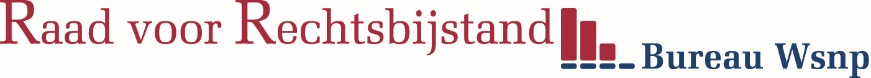 Checklist huisbezoekNAW-gegevens GezinssituatieOverige medebewonersBijzonderhedenSchuldtraject partnerInkomstenInkomsten arbeid nettoInkomsten per organisatieInkomsten uitkeringUitkering per instantieToelichtingOverige inkomstenOverige inkomsten netto per maand (heffingskortingen, tegemoetkoming studiekosten, alimentatie, kostgeld inwonenden, etc.)ArbeidsverledenToelichting arbeidsverledenSchoolopleidingenToelichting schoolopleidingenWonenZiektekostenverzekeringKinderopvang, omgangsregeling en co-ouderschapOverige uitgavenLijst met schuldeisersAan de hand van de verklaring ex artikel 285 Fw. schuldeisers de bedragen controleren.Algemene informatieNamelijkNamelijkNamelijkLopende rekeningenVerzekeringen (buiten de ziektekostenverzekering)MeterstandenOverige onderwerpen(Financiële) ondersteuning en hulpverleningToelichtingPGBHeeft de schuldenaar (of partner) inkomen uit een PGB doordat hij zorg en/of ondersteuning levert? Vult dit in onder Overige inkomsten.ToelichtingInformatieverstrekkingDe schuldenaar is door de Wsnp-bewindvoerder geïnformeerd over: Taak bewindvoerder Verplichtingen schuldenaar (informatie-, sollicitatie-, verhuisplicht) Sancties bij niet-nakoming Post (ophalen, doorzending) Ophalen op  dag(en) Doorzenden op  dag(en) Bereikbaarheid bewindvoerder Op welke dagen en tijden is de bewindvoerder(organisatie) bereikbaar Voor welke zaken kan de schuldenaar contact zoeken met de bewindvoerder (bij voorkeur schriftelijk, tenzij spoedeisend) Correspondentie met de rechtbank altijd schriftelijk Hoogte Vtlb (berekening [concept] achterlaten of zo spoedig mogelijk opsturen) Afdrachtverplichting doorgenomen Folder “schulden oplossen met de Wsnp” achtergelaten? Verklaring ondertekend?Hierbij verklaar ik,  dat: mijn Wsnp-bewindvoerder de checklist met mij doorlopen heeft; ik de verstrekte informatie begrepen heb; ik mijn bewindvoerder van alle informatie op de hoogte stel die relevant is voor de voortgang van de schuldsaneringsregeling; ik de folder ‘Schulden oplossen met de Wsnp’ ontvangen heb en/of gewezen ben op de website waar ik deze kan raadplegen. NaamGeboortedatumSchuldenaarPartnerKind 1Kind 2Kind 3Kind 4Kind 5Kind 6Medebewoner 1Medebewoner 2Medebewoner 3Medebewoner 4GezinssituatieHuwelijksgrondKostgangers / inwonende(n) aanwezig?Alimentatieplichtig?Aanvraag nihilstelling?Aantal kindgebonden budget?Vul het aantal kinderen in waarvoor kindgebonden budget wordt ontvangen. Bedrag kindgebonden budget€ Zijn er kinderen uit huis geplaatst?Zijn er meetelkinderen?Aantal meetelkinderenToelichtingToelichtingIs er een ouderlijke bijdrage verschuldigd?Bedrag€ Gevraagd om buitenvorderingstelling?Verzocht om bijzondere bijstand?AdresTelefoonnummerEmailadresIs de Msnp of Wsnp van toepassing op de (eventuele) partner?Aantal uren dienstverband schuldenaarWisselende inkomsten schuldenaar?Loon inclusief reservering verlofdagenAantal uren dienstverband partnerWisselende inkomsten partner?Loon inclusief reservering verlofdagenOrganisatieSchuldenaarPartner€ € € € Vakantiegeld€ € InstantieSchuldenaarPartnerParticipatiewet€ € WIA€ € WW€ € Wajong€ € Overig€ € Vakantiegeld€ € Afkomstig vanSchuldenaarPartner€ € € € € € € € PostNetto per maandKale huur€ ServicekostenSubsidiale servicekosten€ Niet-subsidiale servicekosten€ Huurtoeslag€ Is er sprake van een toeslagpartner niet zijnde levenspartner?Aflossing hypotheek€ Rentebedrag hypotheek€ Erfpachtcanon€ Hoogte premie ziektekostenverzekeringBedrag premie p/m: € Is er sprake van een vrijwillig eigen risico?Eigen bijdrage CAK?Bedrag premie p/m: € Kinderopvang?Omgangsregeling?Reiskosten omgangsregeling?Bedrag: € Maandelijkse uitgave€ Kinderopvangtoeslag€ Uitgave (netto p/m)SchuldenaarPartner€ € € € Executies/beslaglegging?Duurovereenkomsten?Roerende waardevolle zakenRoerende waardevolle zakenAutoAutoType: Bouwjaar: Bouwjaar: Kenteken: Kleur: Kleur: Kleur: Kleur: Is er een noodzaak voor behoud van auto? Zo ja, op welke grond?Is er een noodzaak voor behoud van auto? Zo ja, op welke grond? Woon-werkverkeer
 Sociaal-medische reden Woon-werkverkeer
 Sociaal-medische redenCaravan aanwezigCaravan aanwezigTweede huisjeTweede huisjeAntiek / erfstukkenAntiek / erfstukkenOverig	Overig	ErfgenaamErfgenaamRekeningnummer(s)SaldoBankrekening€ € Girorekening€ € Creditcard(s)€ € Spaarrekening(en)€ € Overige rekeningen€ € AanwezigBedragBetalingsperiodeLevensverzekering€ Overlijdensrisicoverzekering€ Uitvaartverzekering€ Opstalverzekering€ WA-verzekering€ Inboedelverzekering€ Overige verzekeringen€ VoorzieningmeterstandElektriciteit (dagtarief)Elektriciteit (nachttarief)StadsverwarmingGasWaterIs budgetbeheer van toepassing?Naam instantie / organisatieNaam budgetbeheerderAdres instantieTelefoonnummer instantieIs beschermingsbewind van toepassing?Naam instantieNaam beschermingsbewindvoerderAdres instantieTelefoonnummer instantieIs psychosociale hulp aanwezig?Naam instantieNaam hulpverlenerAdres instantieTelefoonnummer instantieIs andere hulp van toepassing?Naam instantieNaam ondersteunerAdres instantieTelefoonnummer instantieIs/zijn de schuldenaar(s) PGB-houder?Naam PGB-houderIs/zijn de kind(eren) PGB-houder?Naam PGB-houderWordt het PGB op een aparte IBAN overgemaakt?IBAN waar PGB op wordt gestortWie beheert het PGB?Datum:Plaats:Handtekening schuldenaarHandtekening schuldenaarHandtekening partnerHandtekening door: curator als de verzoeker onder curatele is gesteld (Titel 16 Bw1);of beschermingsbewindvoerder als voor de verzoeker beschermingsbewind is ingesteld (Titel 19 Bw1).